V5.10 IMMO IV IMMO IV+MQB and MQB key programming procedure Go to Advanced Mode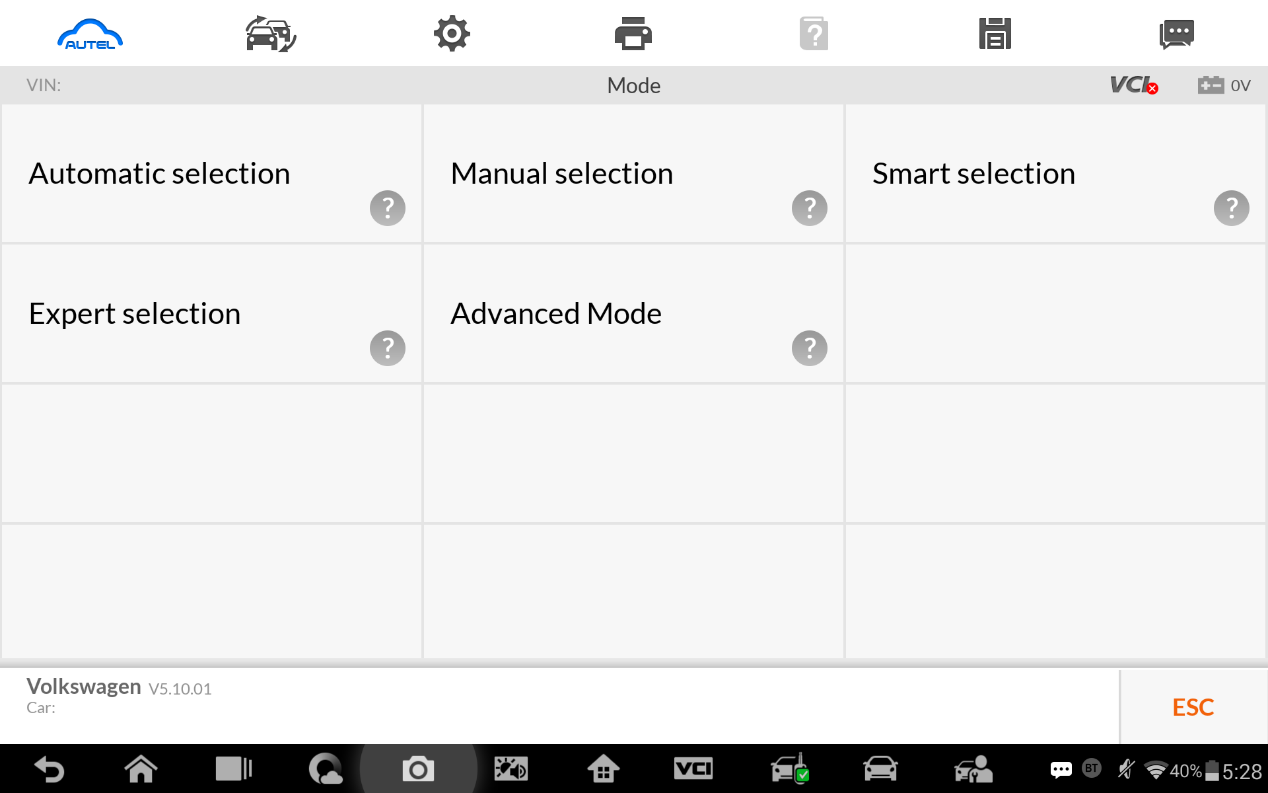 MQB Add key and all key lost two menus as follows:Advanced Mode>MQB(Beta)>Key learningAdvanced Mode>MQB(Beta)>All keys lost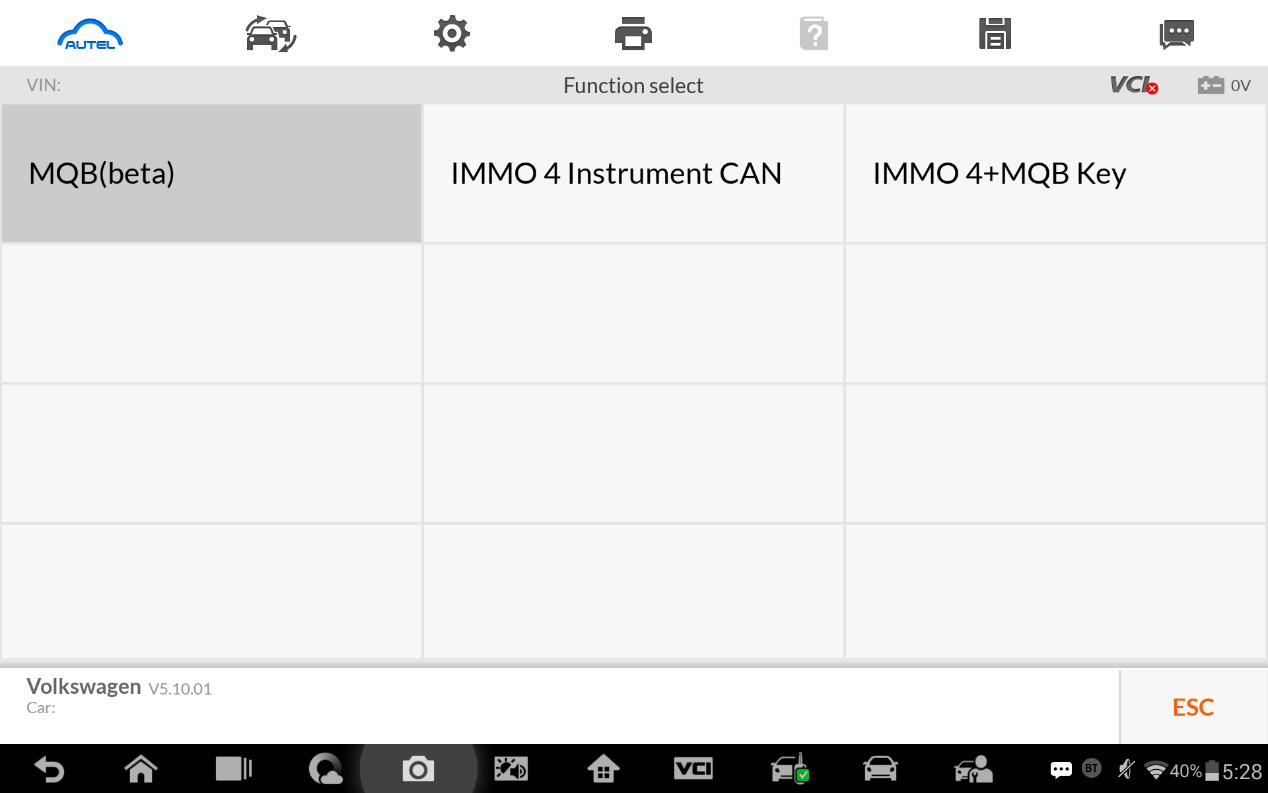 IMMO IVAdd key and all key lost two menus as follows:Advanced Mode>IMMO 4 Instrument CAN>Key learningAdvanced Mode>IMMO 4 Instrument CAN>All keys lost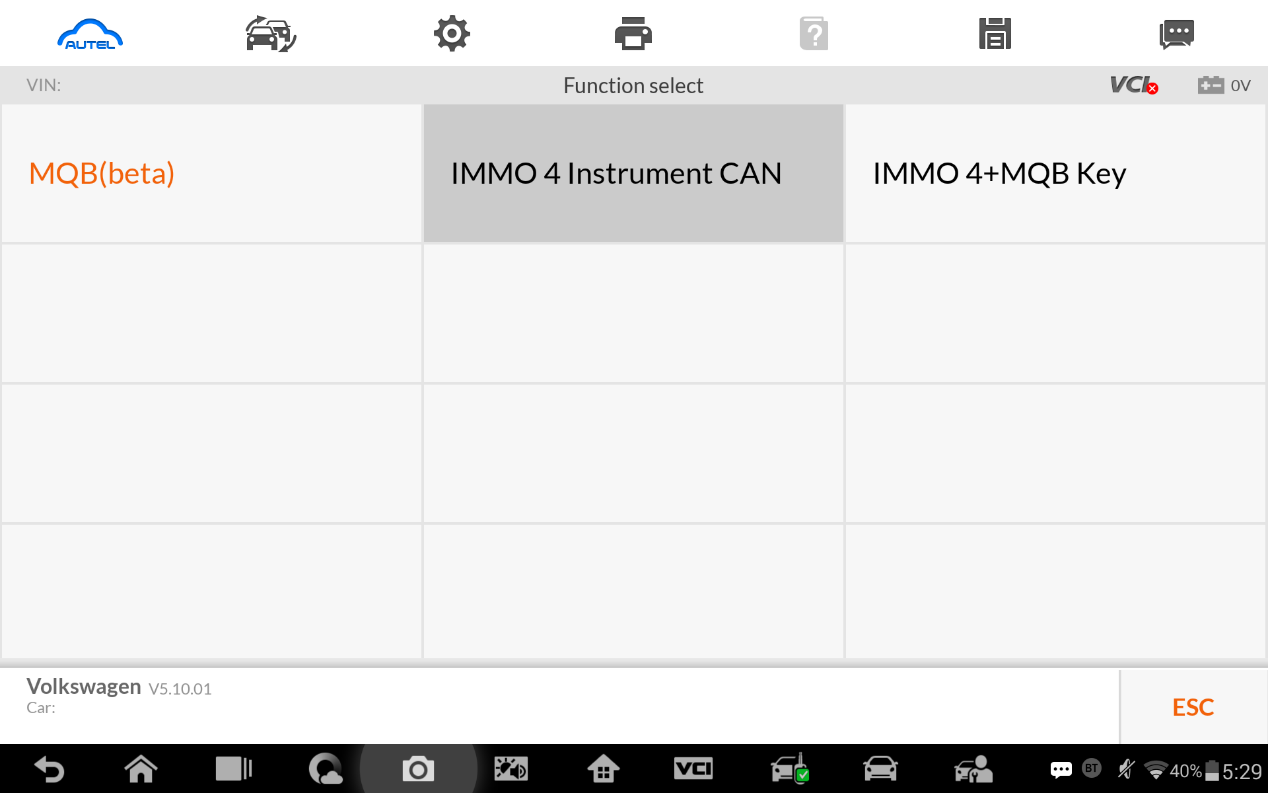 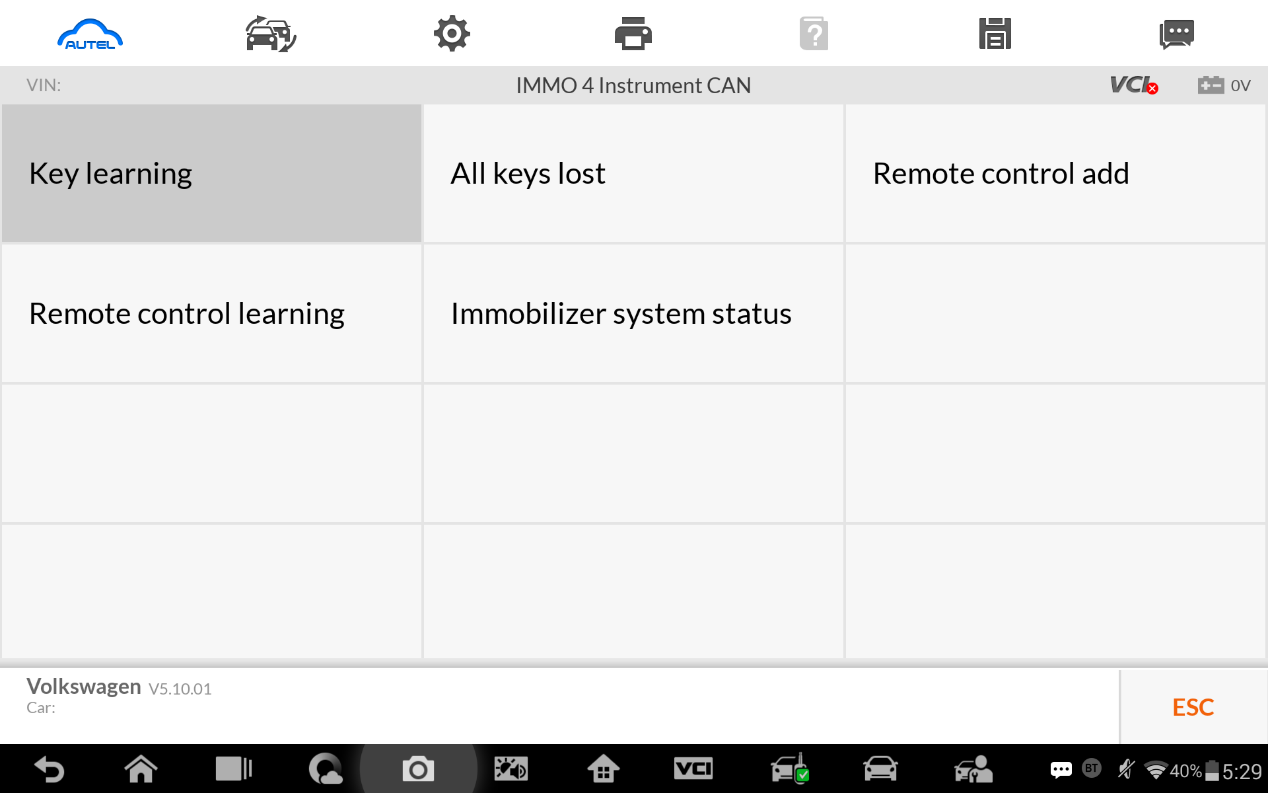 IMMO IV+MQB Add key and all key lost two menus as follows:Advanced Mode>IMMO 4 Instrument CAN>Key learningAdvanced Mode>IMMO 4 Instrument CAN>All keys lost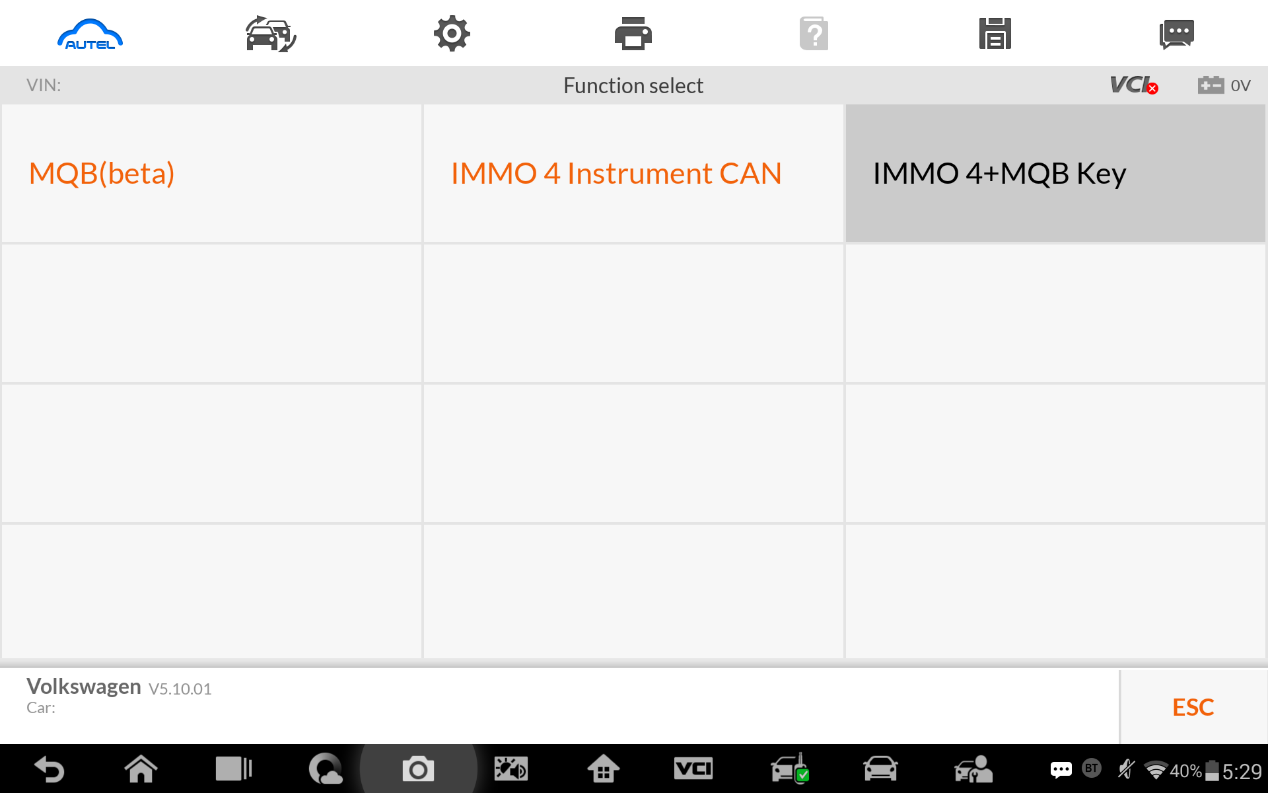 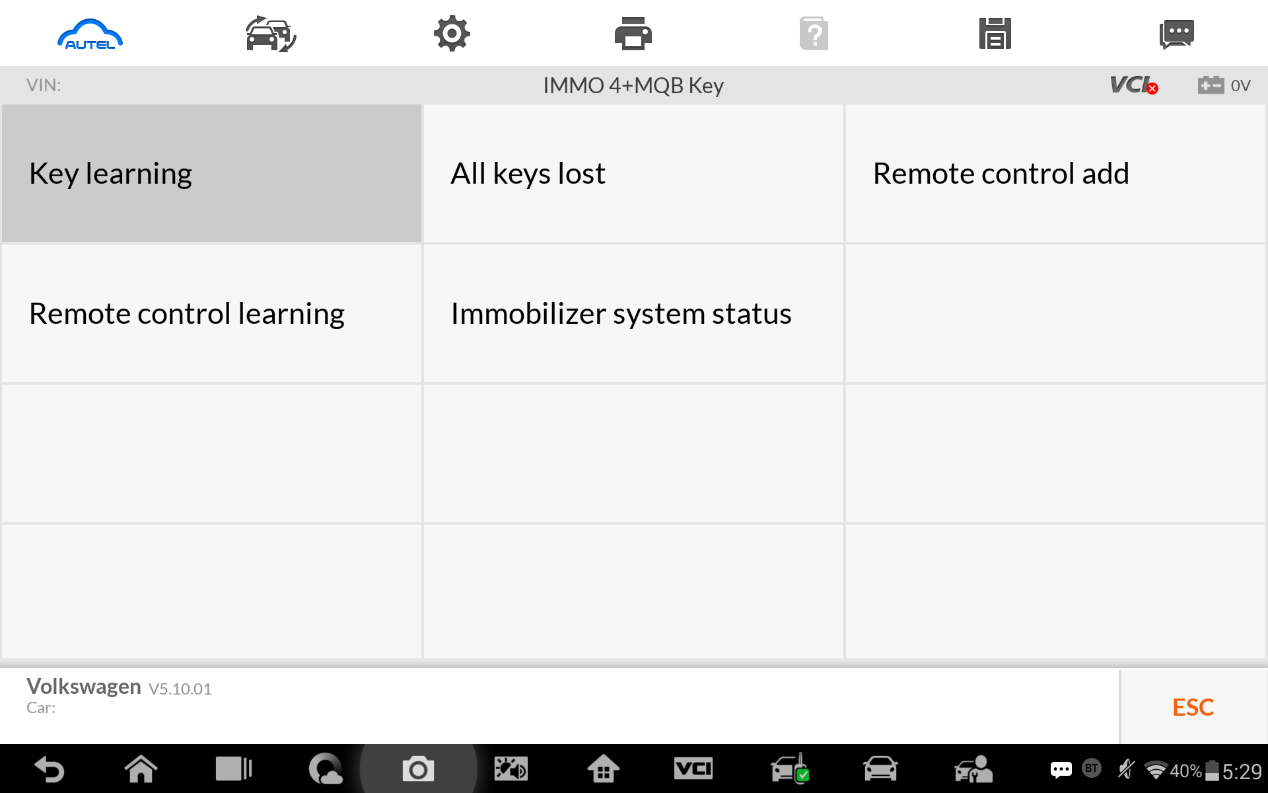 IMMO data computation request interface.Sever computation failed. Please contact the dealer!Error code:1001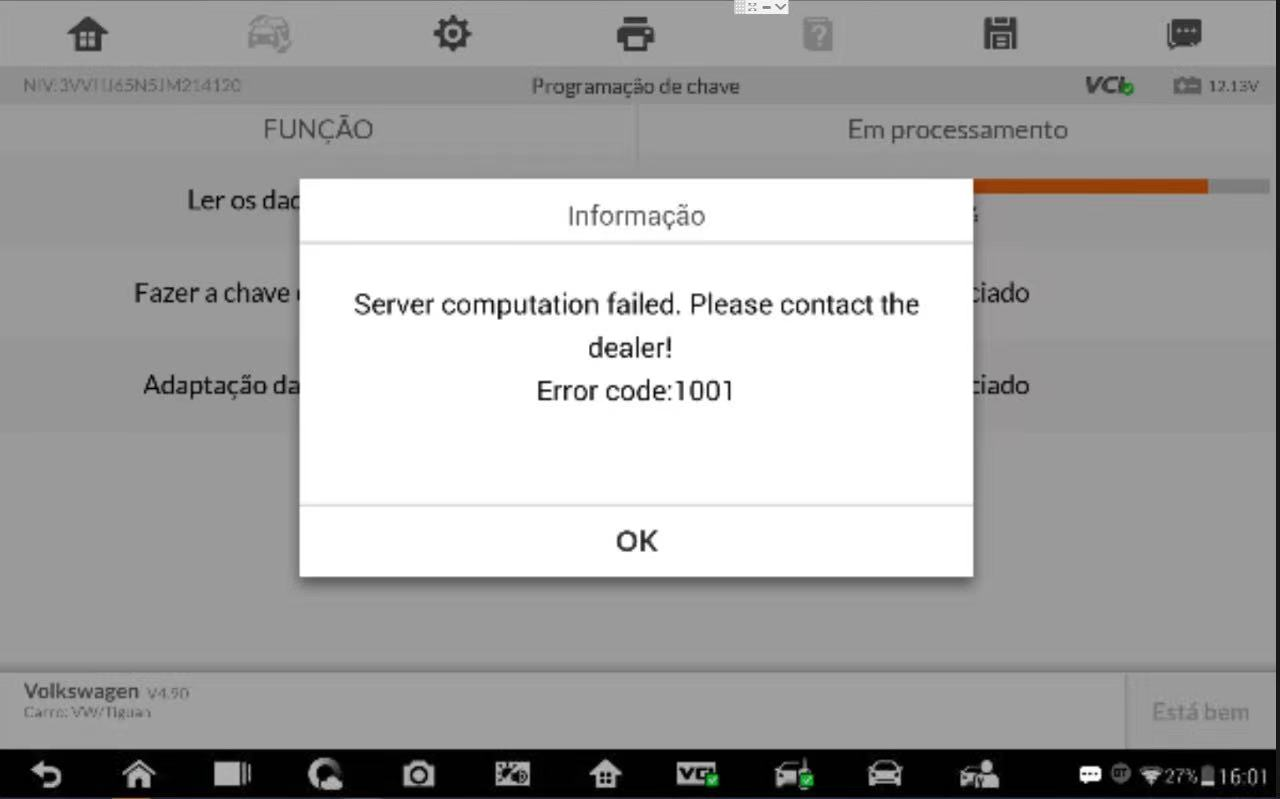 Manually input pincode and cs code to do the key learning.IMMO IVMake dealer keyExpert Selection>IMMO IV Instrument CAN>VDO NEC 24C64 2014>Make dealer keyKey learning:Expert Selection>IMMO IV Instrument CAN>VDO NEC 24C64 2014>Key learning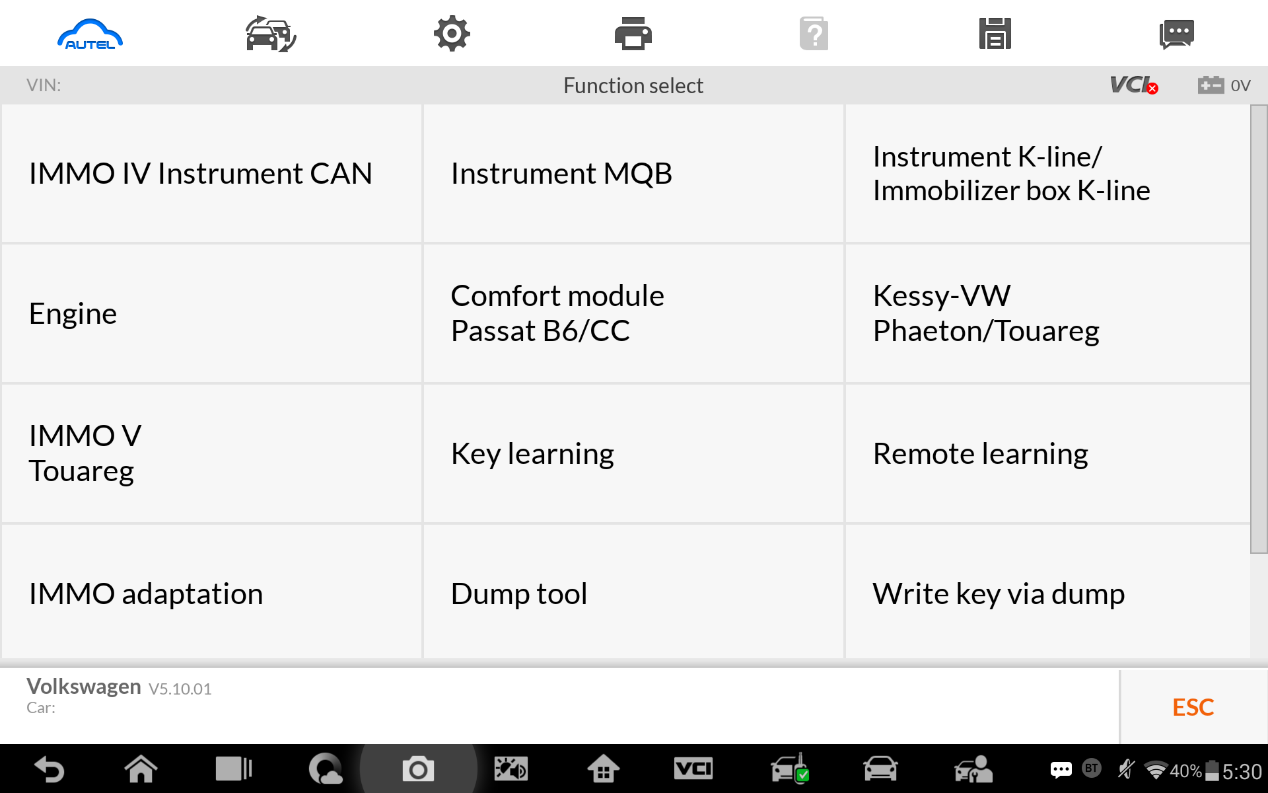 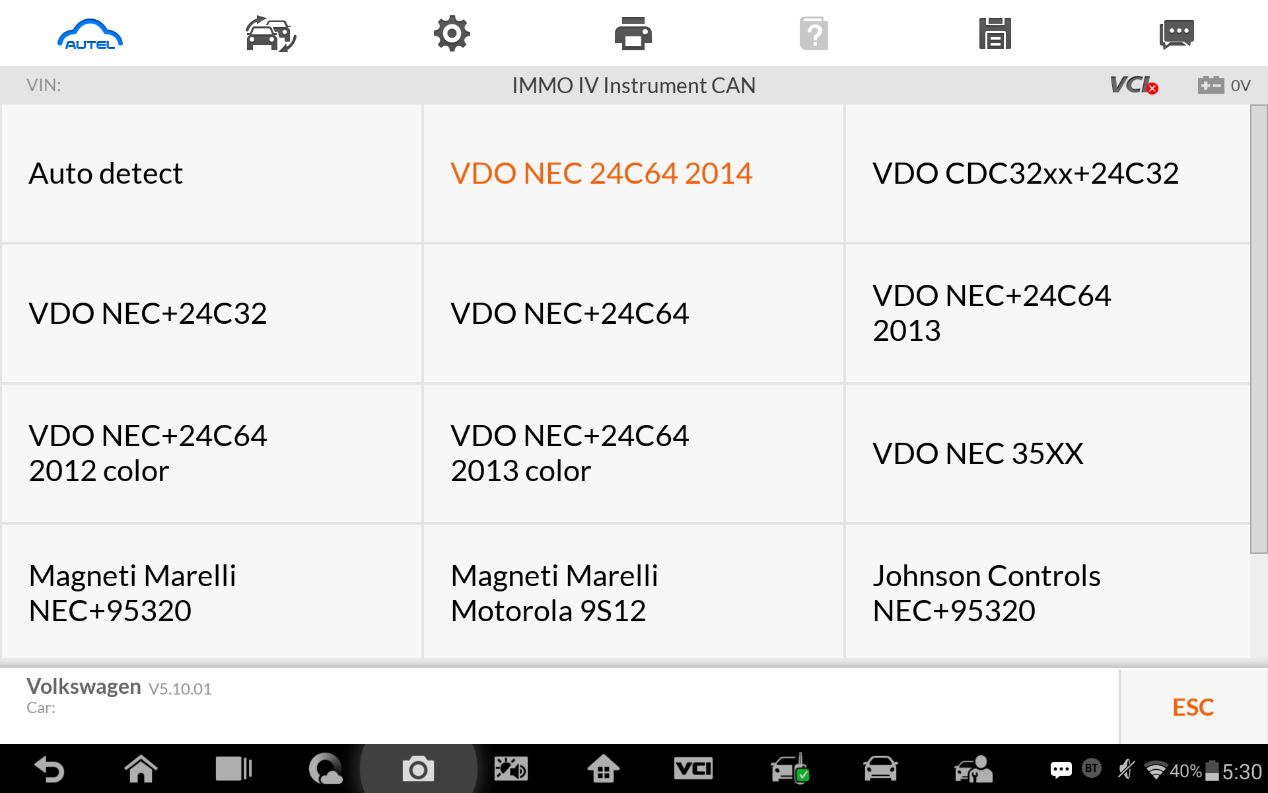 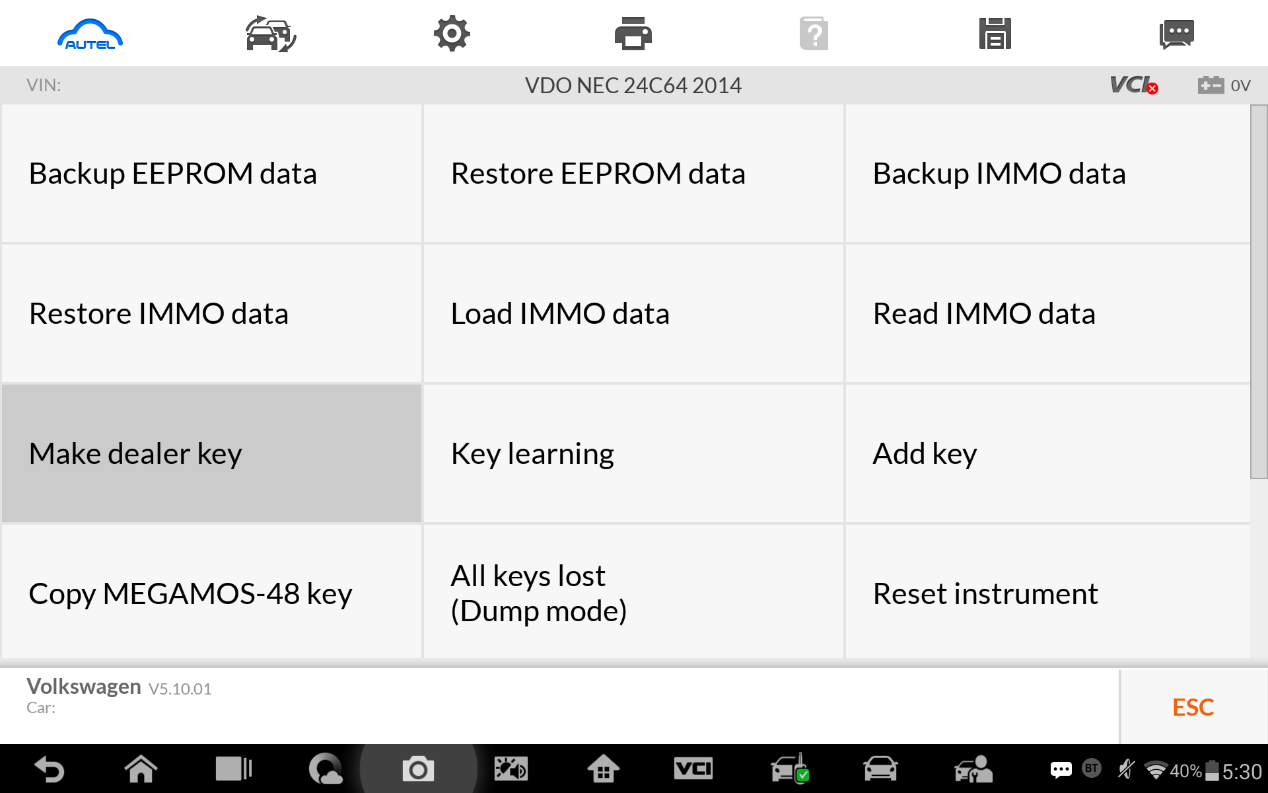 Make dealer key 输入Cs码界面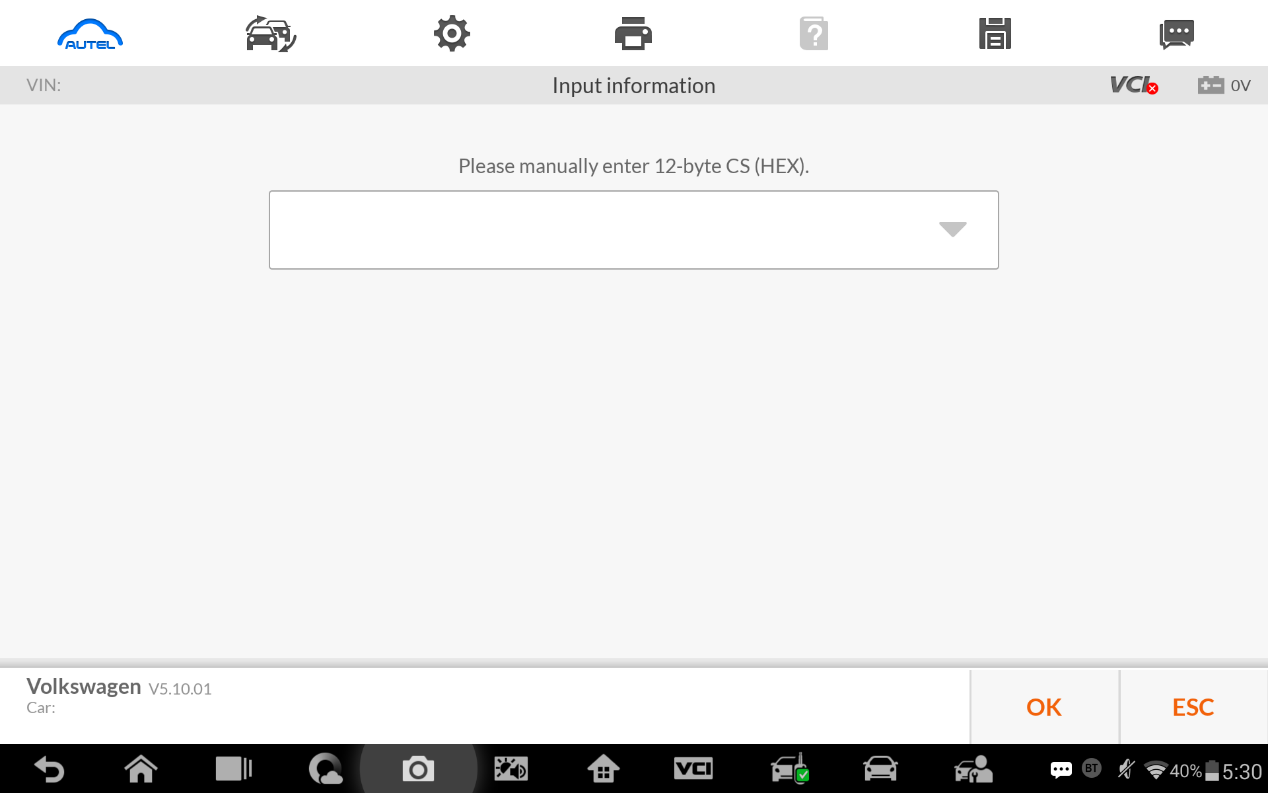 Key learning input pincode and cs code interface. 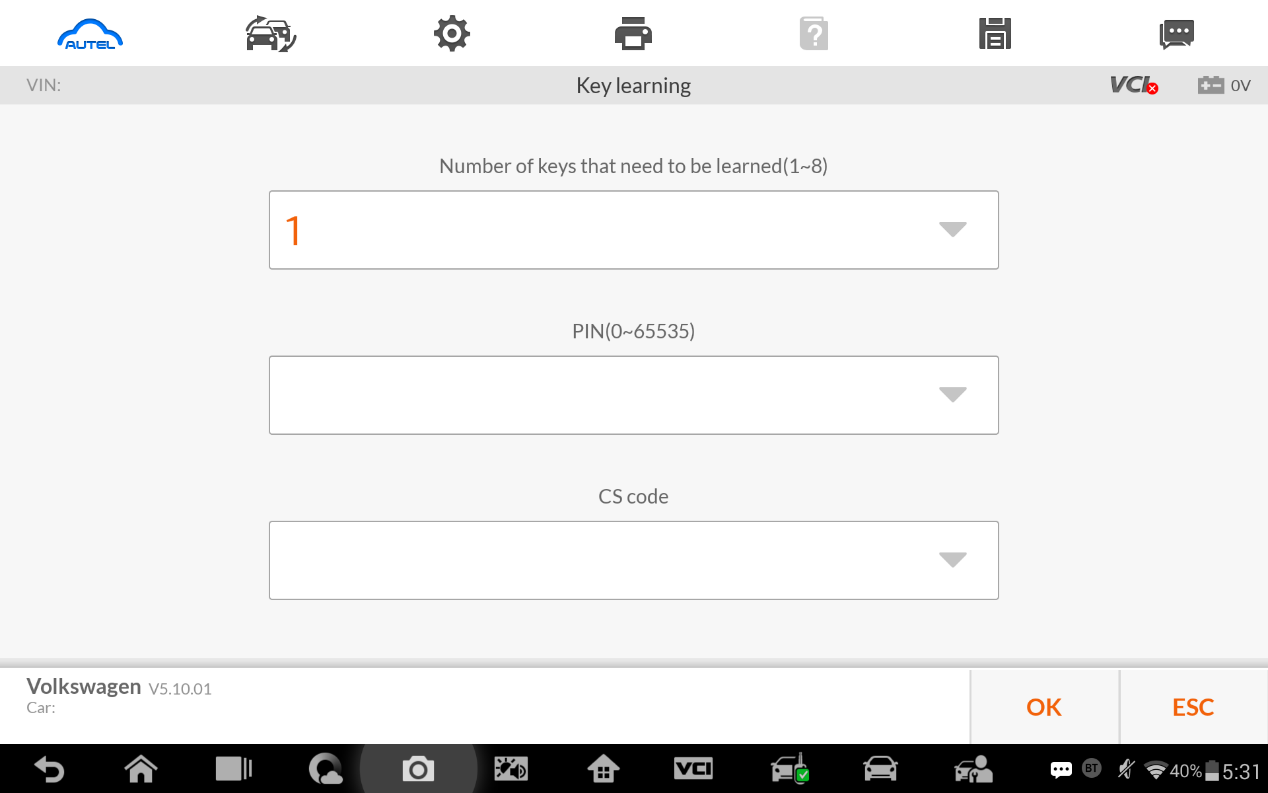 Immo iv+MQB key programmingMake dealer key:Expert Selection>IMMO 4+MQB key >Generate dealer keyKey learning:Expert Selection> IMMO 4+MQB key >Key learning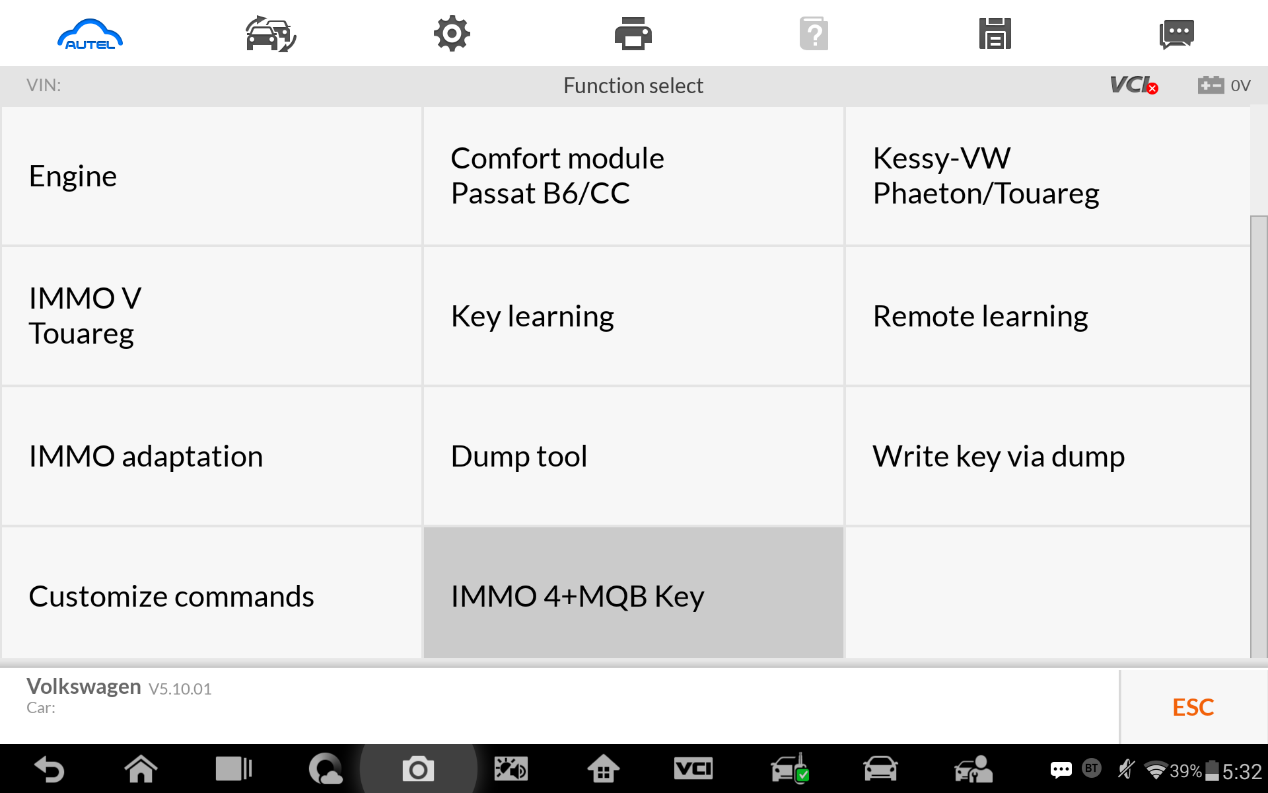 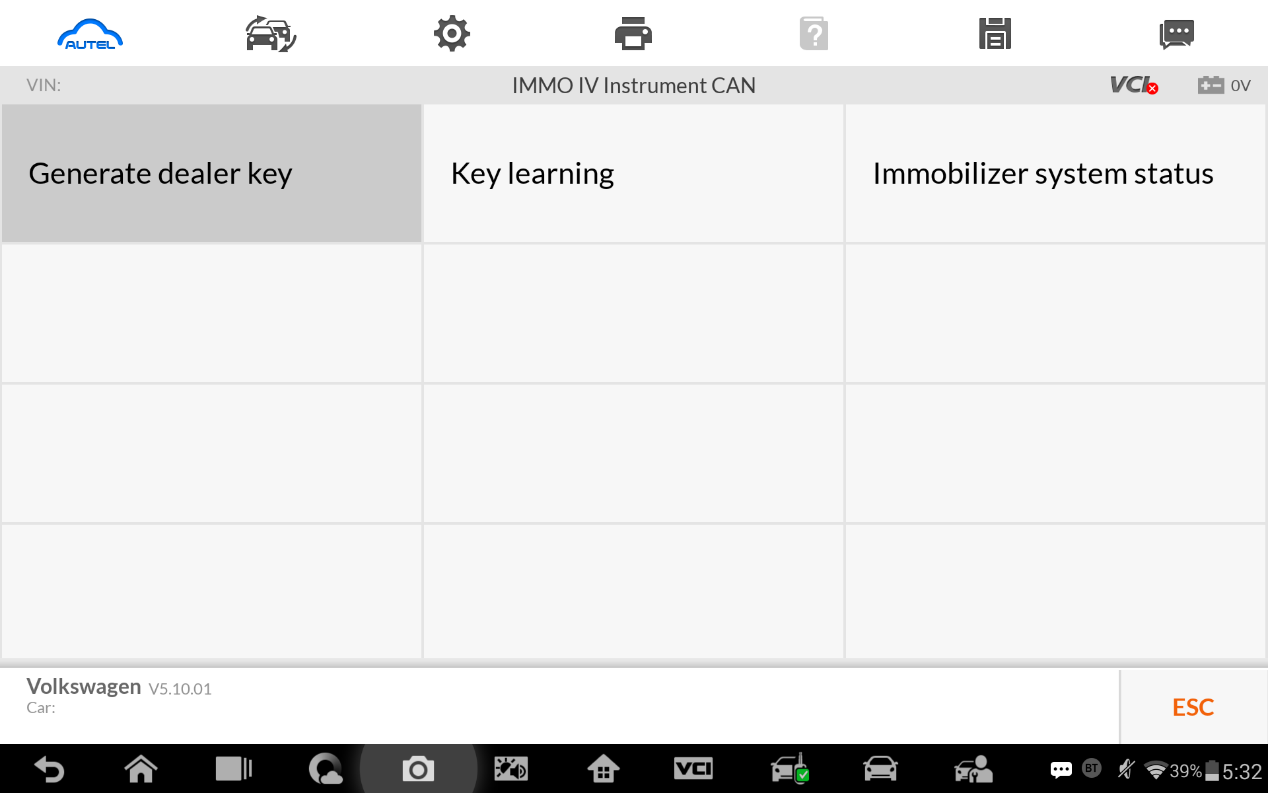 IMMO IV+MQB make dealer key input cs code interface.  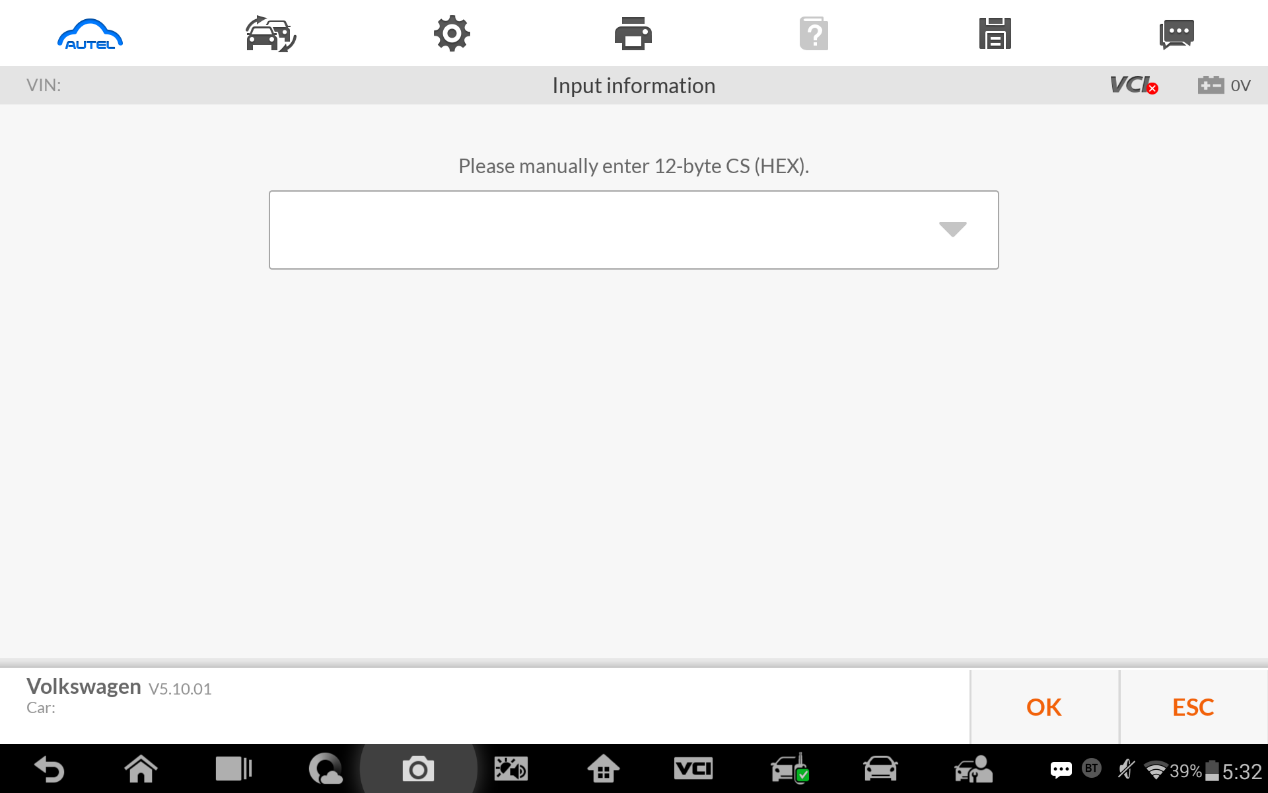 IMMO IV+MQB Key learning interface.  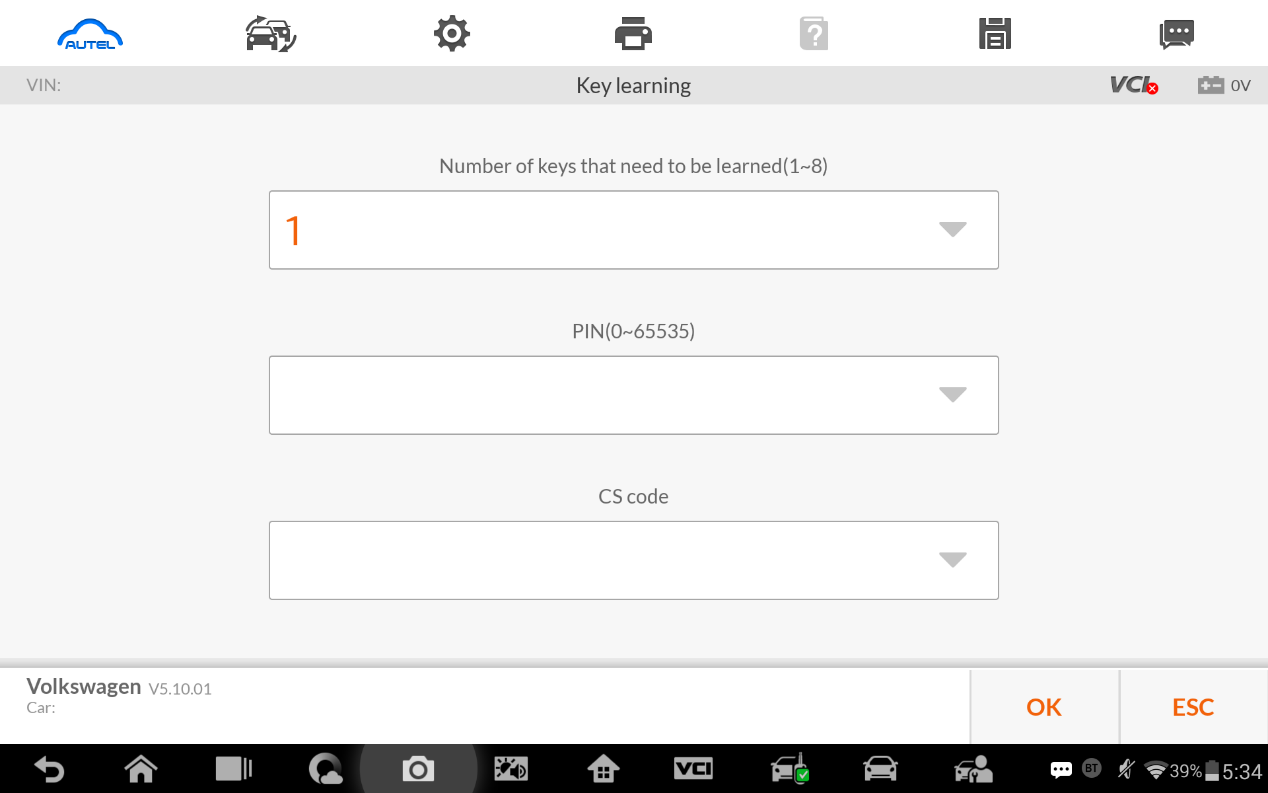 MQB key programmingMenu Path Expert Selection>Instrument MQB >VDO NEC 35XX>Make dealer keyExpert Selection>Instrument MQB >VDO NEC 35XX>Key learning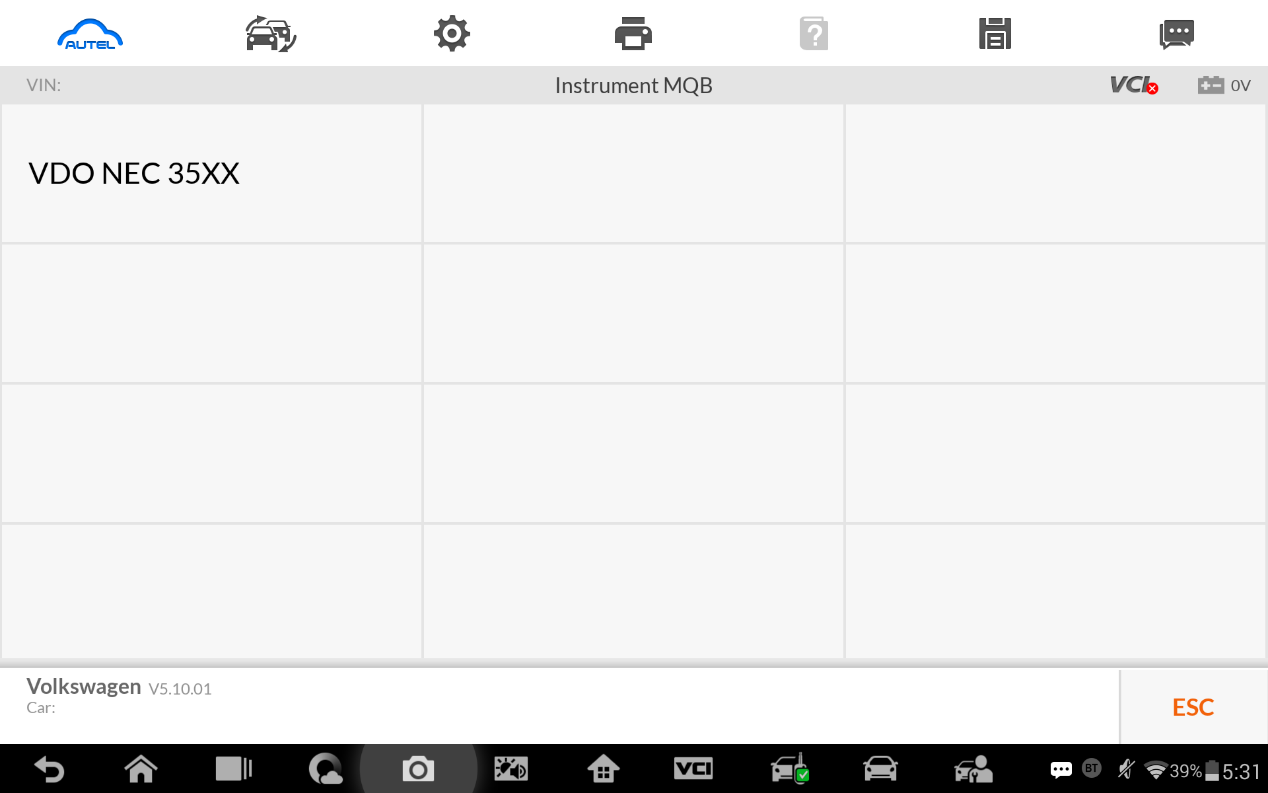 MQB make dealer key input CS code interface. Without original key then has to input the 32 digits sync data. 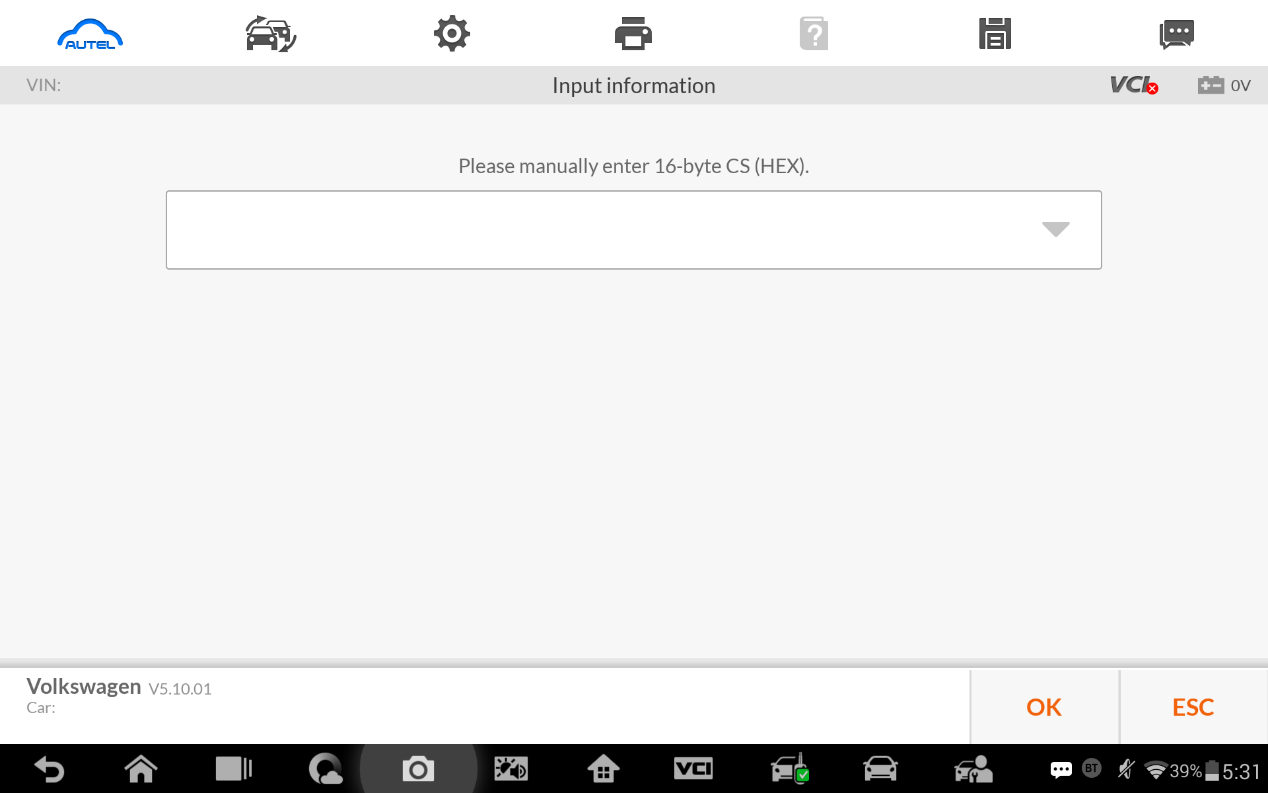 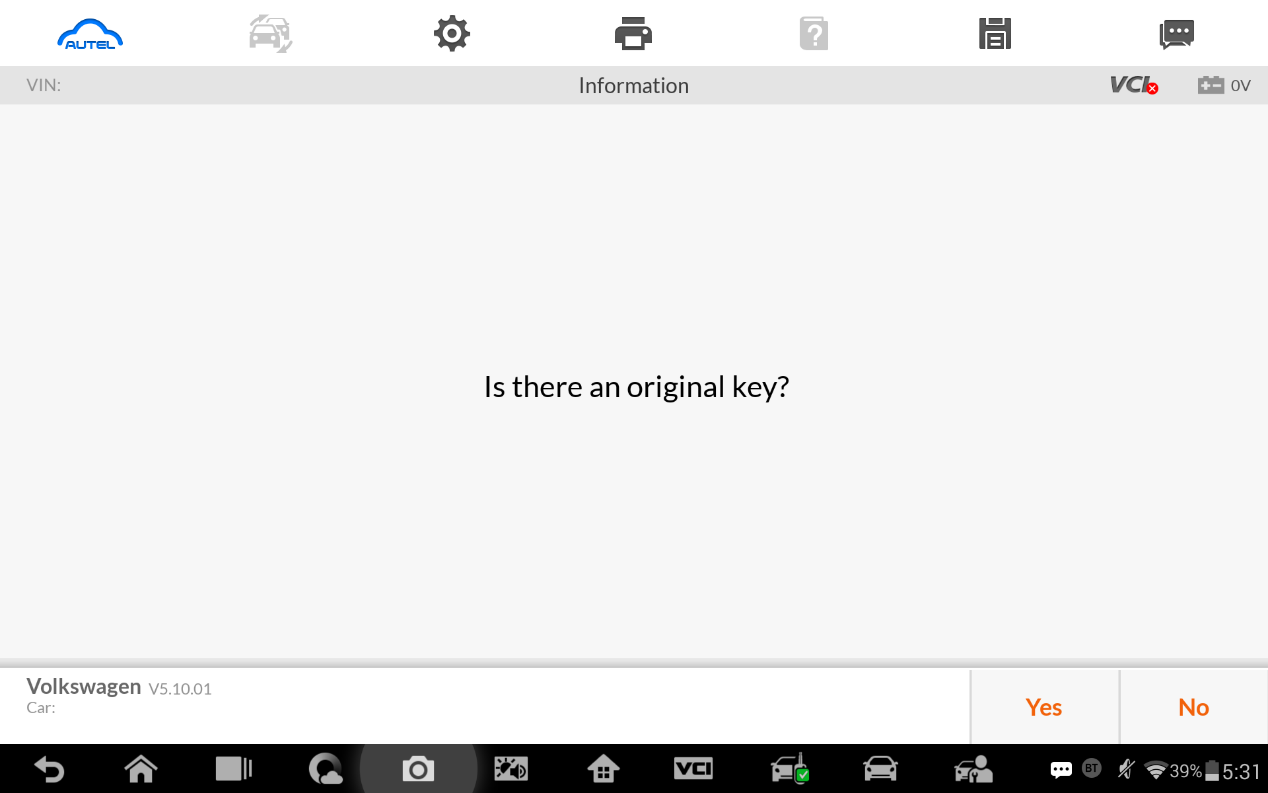 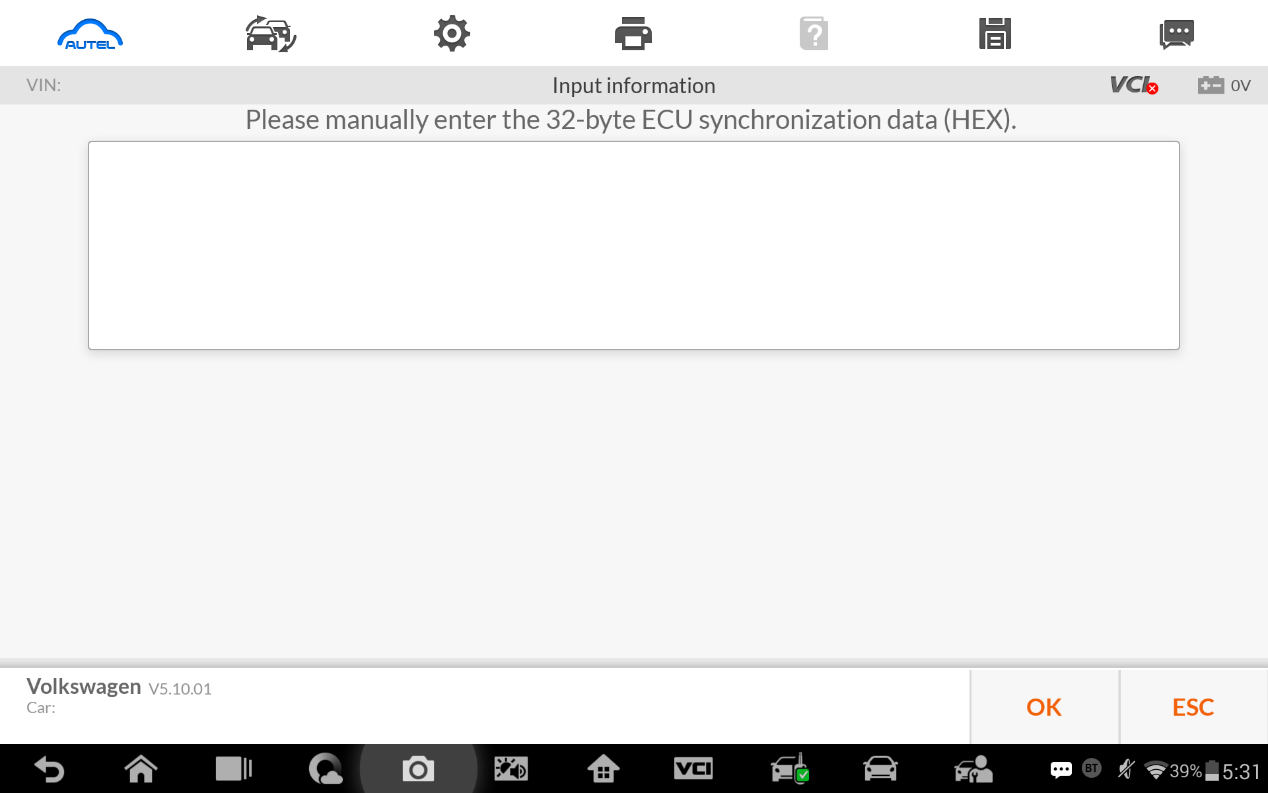 MQB key learning input CS code interface.  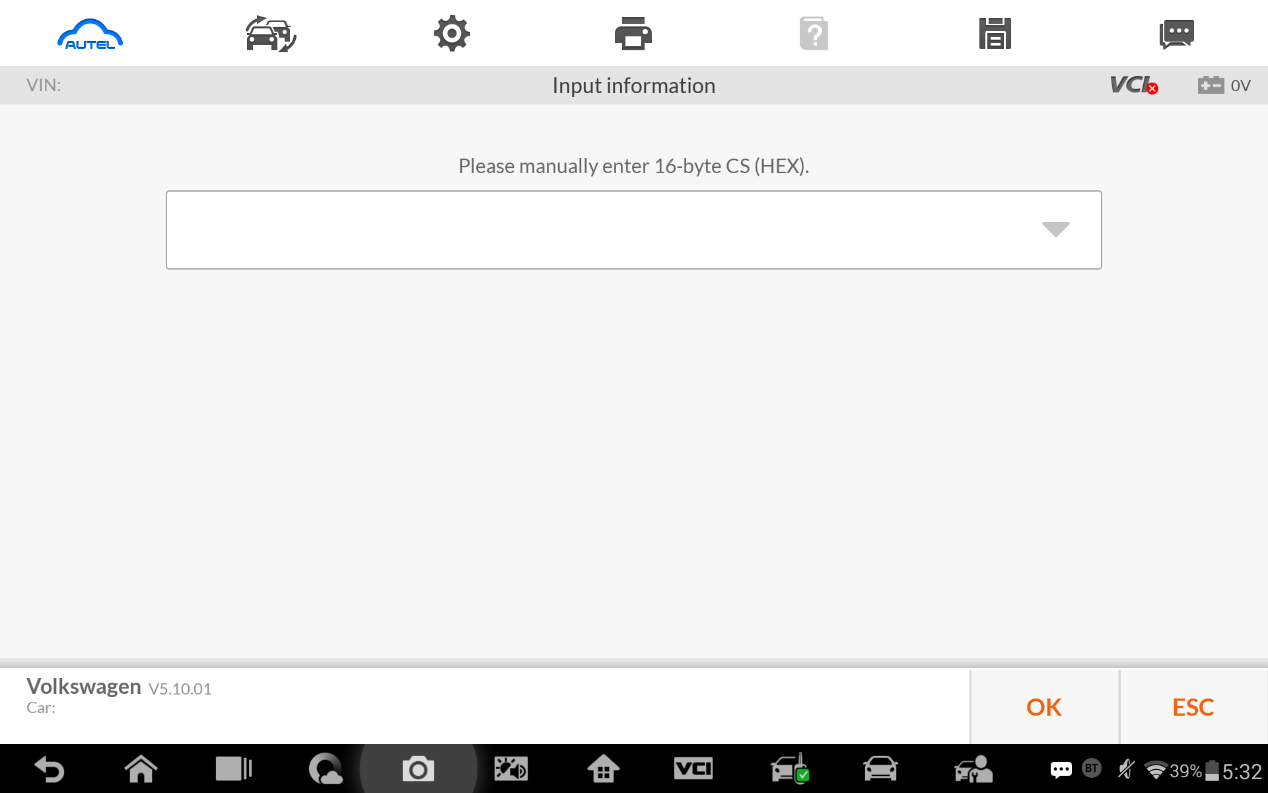 